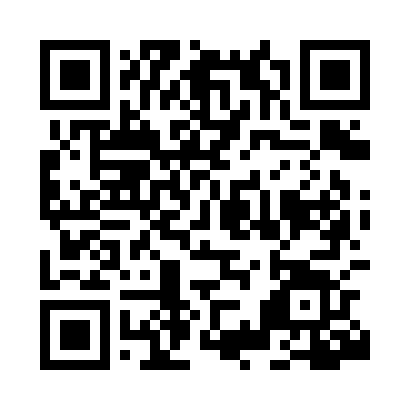 Prayer times for Yarloop, AustraliaWed 1 May 2024 - Fri 31 May 2024High Latitude Method: NonePrayer Calculation Method: Muslim World LeagueAsar Calculation Method: ShafiPrayer times provided by https://www.salahtimes.comDateDayFajrSunriseDhuhrAsrMaghribIsha1Wed5:266:5012:133:155:376:562Thu5:276:5012:133:145:366:553Fri5:276:5112:133:135:356:544Sat5:286:5212:133:125:346:535Sun5:286:5312:133:125:336:536Mon5:296:5312:133:115:326:527Tue5:306:5412:133:105:316:518Wed5:306:5512:133:105:316:509Thu5:316:5612:133:095:306:5010Fri5:316:5612:133:085:296:4911Sat5:326:5712:133:085:286:4812Sun5:336:5812:133:075:276:4813Mon5:336:5812:133:065:276:4714Tue5:346:5912:133:065:266:4715Wed5:347:0012:133:055:256:4616Thu5:357:0112:133:055:256:4617Fri5:357:0112:133:045:246:4518Sat5:367:0212:133:045:246:4519Sun5:377:0312:133:035:236:4420Mon5:377:0312:133:035:226:4421Tue5:387:0412:133:025:226:4322Wed5:387:0512:133:025:216:4323Thu5:397:0512:133:025:216:4224Fri5:397:0612:133:015:206:4225Sat5:407:0712:133:015:206:4226Sun5:407:0712:133:015:206:4127Mon5:417:0812:143:005:196:4128Tue5:417:0812:143:005:196:4129Wed5:427:0912:143:005:186:4130Thu5:427:1012:142:595:186:4031Fri5:437:1012:142:595:186:40